МУНИЦИПАЛЬНОЕ БЮДЖЕТНОЕ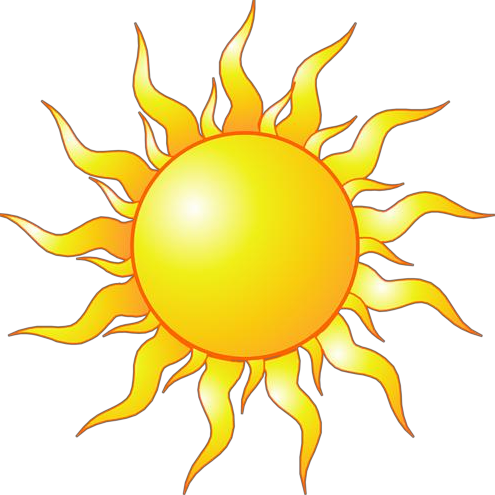 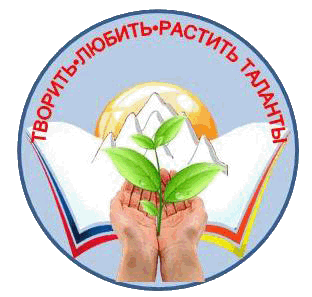 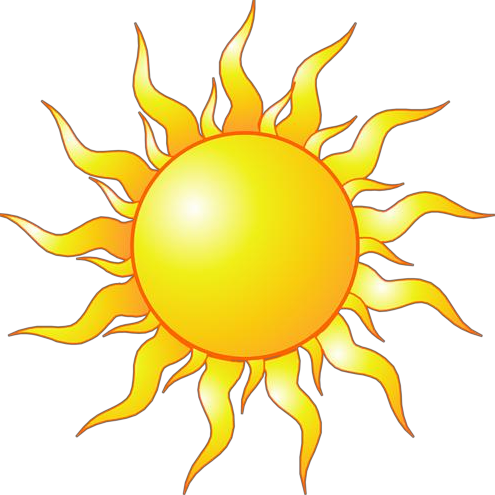 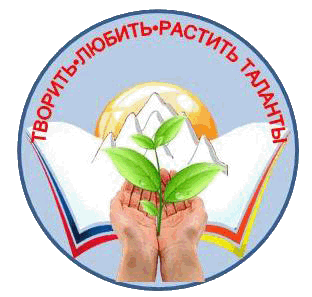 ДОШКОЛЬНОЕ ОБРАЗОВАТЕЛЬНОЕ УЧРЕЖДЕНИЕДЕТСКИЙ САД	№60Согласованно на общем собрании трудового коллектива МБДОУ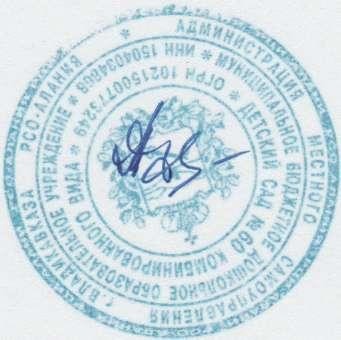 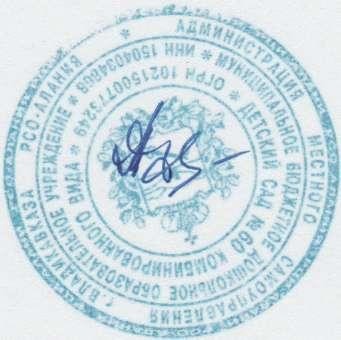 №60 протокол №4 от19.05.2016Рассмотрено на педагогическом совете протокол №5 от 20.05.2016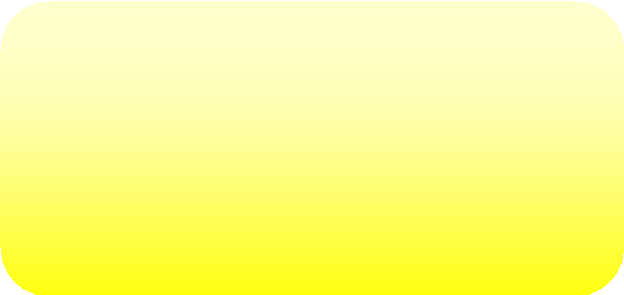 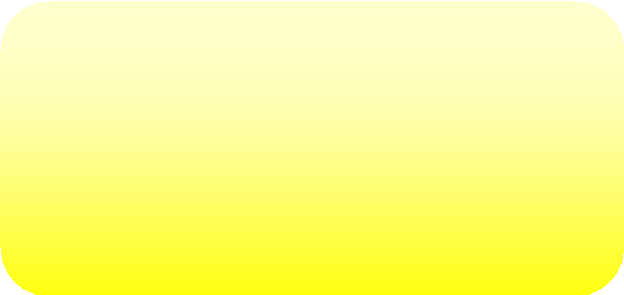 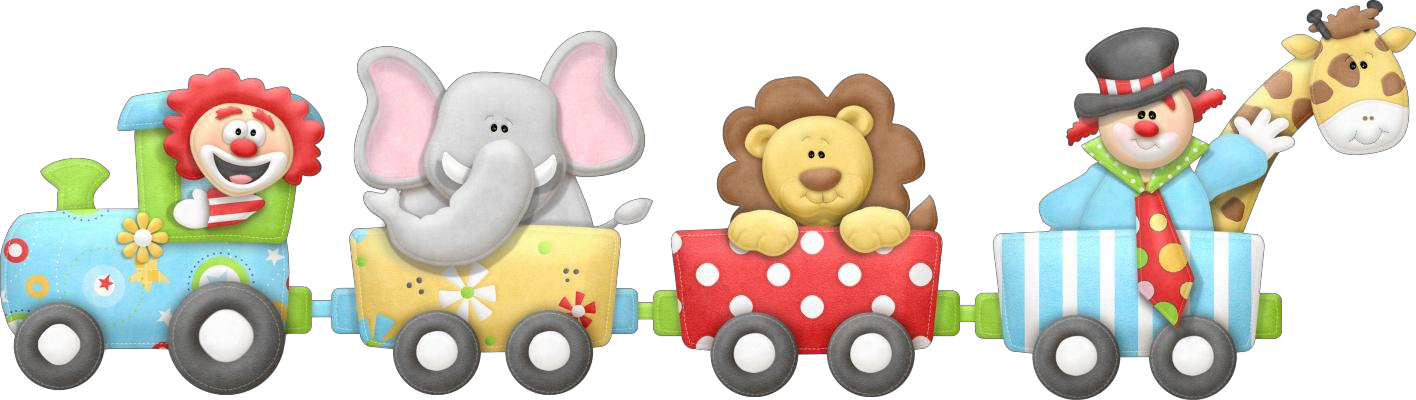 Паспорт Программы развития  МБДОУ № 60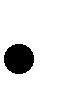 Пояснительная запискаАнализ проблемы, на решение которой направлена ПрограммаАктуальность создания	программы развития ДОУ обусловлена:-изменениями	в	государственно-политическом	устройстве	и	социально- экономической жизни страны,-принятием  Закона «Об образовании в Российской Федерации»;-введение	Федерального	государственного	образовательного	стандарта дошкольного образования;изменение стратегии развития системы образования г. Ульяновска,Поэтому стратегическая цель государственной политики в области образования – повышение доступности качественного образования, соответствующего требованиям инновационного развития экономики, современным потребностям общества и каждого гражданина остается неизменной на повестке дня. Для успешного существования и развития в современном информационном обществе, где технический прогресс играет важнейшую роль, необходимо совершенствовать подход к образовательному процессу.Для этого требуется:расширение комплекса технических средств, представляющих многокомпонентную  информационно-педагогическую среду;разработка и внедрение новых педагогических технологий;сохранение и укрепление здоровья воспитанников, применение здоровьесберегающих технологий в образовательном процессе МБДОУ;Проблема качества дошкольного образования в последние годы приобрела не только актуальный, но и значимый характер. В современных условиях реформирования образования, дошкольная организация представляет собой открытую и развивающуюся систему. Основным результатом еѐ жизнедеятельности должно стать успешное взаимодействие с социумом.Анализ всех этих данных определяет динамику социального заказа, предъявляемого родительской общественностью, и нацеливают на адресную работу с семьями, которая позволит удовлетворить индивидуальные запросы родителей.Таким образом, проблему, стоящую перед МБДОУ № 215, можно сформулировать как необходимость повышения качества образования, динамики инновационного развития за счет актуализации внутреннего потенциала МБДОУ.Информация о ДОУ.Полное наименование учреждения: Муниципальное бюджетное дошкольное образовательное учреждение  детский сад № 60Юридический адрес: 362031, г. Владикавказ, ул. Леонова, д.11/ 4 Телефон : (967 2) 74-12-34Сайт сада:http //Электронная почта: dou60@list.ruКраткая история дошкольного образовательного учреждения:Дошкольное образовательное учреждение детский сад № 60 открыт в 1969 году.Детский сад расположен в Северно-западном районе города рядом с школой № 7, МБДОУ №52.Количество воспитанников в детском саду на протяжении всех лет работы остается стабильным.В  настоящее  время в МБДОУ	№  215  функционирует  10 групп. Коррекционной работой с детьми  занимаются учитель-логопед, педагог-психолог.Со всеми воспитанниками работает инструктор по физическому воспитанию и музыкальный руководитель. Детский сад постоянно принимает участие в разнообразных выставках городского, регионального, уровня и ежегодно получает дипломы.Результатом эффективной и систематической педагогической и физкультурно- оздоровительной работы специалистов учреждения является низкий уровень заболеваемости воспитанников детского сада и успешного обучения выпускников учреждения как в общеобразовательных, так и специализированных школах.Контингент учреждения на 01.09.2016г.: 236 человек. Приоритетные направления в работе МБДОУ № 60:личностно-ориентированно;художественно-эстетическое;физкультурно-оздоровительное;познавательное;социально-коммуникативное.Задачи, которые решает дошкольное учреждение на протяжении последних лет работы:-охрана и укрепление физического и психического здоровья детей;познавательное развитие воспитанников;- повышение профессиональной компетентности педагогического коллектива;взаимодействие с семьей.Характеристика социума и сетевого окруженияМБДОУ № 215 расположен в Железнодорожном районе города рядом  с  школой № 62, библиотекой № 11 и центральной улицей Варейкиса, которая используется для экскурсий и наблюдений за общественной жизнью, в тесном сотрудничестве с социумом. В тоже время, относительно недалеко от лесопарковой зоны ( Винновская роща), которая используется для пеших походов, детских праздников и спортивных занятий (используется транспорт).МБДОУ часто посещают Кукольный театр, Филармония, Музей народного творчества и Краеведческий музей, цирк, концерты с участием профессиональных исполнителей и артистов устраиваются и в музыкальном зале ДОУ.Программа развития МБДОУ предусматривает задачу по развитию личностного потенциала ребенка в условиях взаимодействия ДОУ, семьи, школы и внешнего социума.Характеристика воспитанниковВ детском саду функционирует 10 групп, которые посещает 236 детей (количество детей в группах на 01.09.2016 года).Характеристика кадрового составаМБДОУ № 215 укомплектован сотрудниками на 100%.Педагогический	коллектив	стабильный,	инициативный, работоспособный, квалифицированный. Работа педагогического коллектива характеризуется целостностью и предусматривает взаимосвязь между различными видами деятельности. Педагоги находятся в постоянном поиске новых форм и методов образовательного процесса. В дошкольном образовательном учреждении есть все условия, необходимые для совместного труда, создан благоприятный морально-психологический климат, налажена трудовая дисциплина.Всего семей: 236 Из них:Полные – 75%Неполные – 15%Результаты социологических исследований семей воспитанниковТип семьи:Многодетные – 10%Социальное положение родителей (законных представителей):Рабочие –  39%Служащие – 48%Предприниматели - 10%Домохозяйки – 3%Анализ базовых пространств ДОУ7. Характеристика материально-технической базыМатериально-технические	и	медико-социальные	условия	в	ДОУ обеспечивают высокий уровень:физического развития воспитанников:полный комплект стандартного оборудования для физкультурного зала;нестандартное оборудование физкультурного зала;оборудование спортивной площадки;- оборудование центров двигательной активности в группах;эстетического развития воспитанников:музыкальный центр;магнитофоны;комплект музыкальных инструментов;ТСО:музыкальный центр – 4;магнитофон - 8;компьютер- 3;принтер – 4;- мультимедийная установка – 1.Формы сотрудничества МБДОУ №215  с семьями воспитанниковЕжегодный мониторинг результатов воспитательно-образовательной работы показывает значительное снижение заболеваемости детей, стабильно высокие показатели  предшкольной готовности.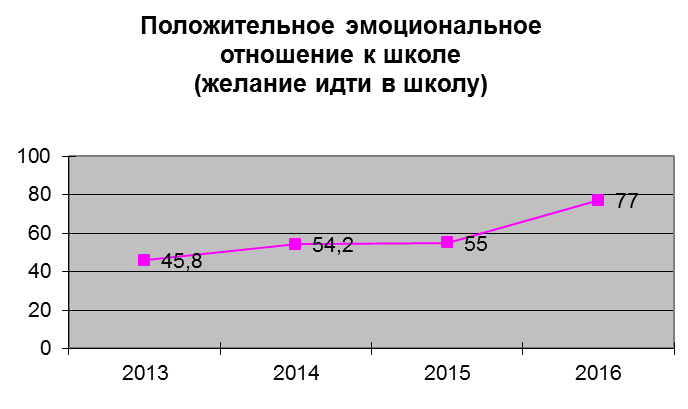 В течение многих лет идет постепенное снижение заболеваемости воспитанников МБДОУ и рост индекса здоровья. Такие показатели обеспечиваются работой медицинской службы и методически грамотным введением в каждодневную работу детского сада обще-оздоровительных и закаливающих мероприятий.Индекс здоровья25201510502013	2014	2015	2016АНАЛИЗ ПОТЕНЦИАЛА РАЗВИТИЯ	МБДОУВыводыНа  основании  проведенного  анализа  деятельности  МБДОУ    №  60	можно сделать следующие выводы:Основным результатом педагогического процесса в ДОУ является всестороннее развитие личности ребенка готового к самореализации через доступные ему виды деятельности.Созданные в учреждении медико-социальные условия и физкультурно- оздоровительная работа в целом соответствуют запросам родителей психолого- педагогическим и санитарно-эпидемиологическим требованиям.Важной остается работа по включению родителей в образовательный процесс ДОУ. Поиск и реализация новых интересных и эффективных форм взаимодействия  с семьями воспитанников – актуальное направление развития нашего учреждения.Предполагаемая модель развития учреждения не является идеальной, коллектив готов ее совершенствовать и уточнять. Кроме того, судьба программы, степень ее реализации в немалой степени будут определяться субъективными условиями, которые в ближайшее время сложатся вокруг системы образования, а именно в вопросах управления и финансирования.Концепция программы развития  МБДОУ № 215Дошкольный возраст в жизни ребѐнка отличается от других этапов развития тем, что в эти годы закладываются основы общего развития личности, формируются психические и личностные качества ребѐнка, его ценностное отношение к окружающей действительности (природе, продуктам деятельности человека, к самому себе), формируются средства и способы познания мира, культура чувств. Важной задачей является усиление воспитательного потенциала дошкольного учреждения, обеспечение индивидуализированного психолого - педагогического сопровождения каждого воспитанника. Создание условий, отбор форм  и  средств для максимальной реализации развития качеств и возможностей ребѐнка, что является актуальной задачей современной педагогики и психологии.Исходя из всего вышесказанного, основной целью Программы развития является:    Реализация основной  образовательной Программы МБДОУ.    Обеспечение качественного дошкольного образования детей дошкольного возраста, охраны и укрепления их физического, психического здоровья, развития индивидуальных способностей и необходимой коррекции  нарушений развития  детей в помощь семье.Поиск форм и методов образования, направленных на формирование основ самостоятельной, развитой в интеллектуальном и физическом аспектах личности, обеспечения непрерывности образования. Обеспечение доступности и высокого качества образования адекватного социальным и потребностям инновационной экономики России, на основе повышения эффективности деятельности ДОУ по таким критериям как качество, инновационность, востребованность и экономическая  целесообразность.  А  так  же   создание  условий,  обеспечивающихвысокое качество результатов воспитательно – образовательного процесса, опираясь на личностно- ориентированную модель взаимодействия взрослого и ребѐнка с учѐтом его психофизиологических особенностей, индивидуальных способностей и развитие творческого потенциала.Программа должна работать на удовлетворение запроса от трех субъектов образовательного процесса – ребенка, педагога, родителей. Ценность Программы развития ДОУ направлена на сохранение позитивных достижений детского сада, внедрение современных педагогических технологий, в том числе информационно- коммуникационных. Для успешной адаптации ребенка в подвижном социуме, обеспечить личностно – ориентированную модель организации педагогического процесса. Развитие у ребенка социальных компетенций в условиях интеграции усилий ребенка и педагога, ребенка и родителей, педагога и родителей.Стратегия развития дошкольного образования, деятельность МБ ДОУ основывается на следующих принципах:Поддержка разнообразия детства; сохранение уникальности и самоценности детства как важного этапа в общем развитии человека, самоценность детства - понимание (рассмотрение) детства как периода жизни значимого самого по себе, без всяких условий; значимого тем, что происходит с ребенком сейчас, а не тем, что  этот период есть период подготовки к следующему периоду, полноценное проживание ребенком всех этапов детства (младенческого, раннего и дошкольного возраста) .Личностно-развивающий и гуманистический характер взаимодействия взрослых (родителей (законных представителей), педагогических и иных работников  ДОО) и детей.Уважение личности ребенка.Реализация программы в формах, специфических для детей данной возрастной группы, прежде всего в форме игры, познавательной и исследовательской деятельности, в форме творческой активности, обеспечивающей художественно- эстетическое развитие ребенка.Построение образовательной деятельности на основе индивидуальных особенностей каждого ребенка, при котором сам ребенок становится активным в выборе содержания своего образования, становится субъектом образования (далее - индивидуализация дошкольного образования).6.Содействие и сотрудничество детей и взрослых, признание ребенка полноценным участником (субъектом) образовательных отношений.7.Поддержка инициативы детей в различных видах деятельности.8. Сотрудничество  ДОО с семьей.9.Приобщение детей к социокультурным нормам, традициям семьи, общества и государства.10.Формирование познавательных интересов и познавательных действий ребенка в различных видах деятельности.11.Возрастная адекватность дошкольного образования (соответствие условий, требований, методов возрасту и особенностям развития).12.Учет этнокультурной ситуации развития детей.Участниками	реализации		Программы	развития	МБДОУ		являются воспитанники   в   возрасте  от  2	до   7   лет,   педагоги, специалисты,  родители, представители разных образовательных и социальных структур. Характеризуя особенности	построения	образовательного	процесса	учитывается	специфика развития  города и его образовательного пространства.Исходя из всего вышесказанного, концептуальными направлениями развития деятельности МБДОУ №60 служат:моделирование совместной деятельности с детьми на основе организации исследовательской деятельности, использования средств информатизации в образовательном процессе, направленной на формирование ключевых компетенций дошкольников;использование здоровье сберегающих технологий;совершенствование стратегии и тактики построения развивающей среды детского сада, способствующей самореализации ребѐнка в разных видах деятельности;построение дифференцированной модели повышения профессионального уровня педагогов;укрепление материально–технической базы МБДОУ.В основу реализации Программы положен современный программно- проектный метод. При этом выполнение стратегической цели и задач происходит в рамках реализации проектов по отдельным направлениям образовательной деятельности, каждая из которых представляет собой комплекс взаимосвязанных мероприятий,Цели и задачи программы развития ДОУ Целью программы развития  ДОУ	на период до 2021 года является: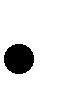 Прогнозируемые результаты реализации программы Для детского сада.    создание гибкой управленческой системы;    улучшение	материально-технического	обеспечения	для	реализации программы дошкольного образования;    сформированность ключевых компетенций дошкольников, в соответствии с целевыми ориентирами ФГОС;           расширение	образовательного	пространства	через	сотрудничество	с социокультурными		учреждениями микрорайона и города.           Повышение социального статуса МБДОУ№ 60.Для детей.            Получение	полноценного	качественного	образования	в	соответствии	с индивидуальными запросами и возможностями каждого ребенка;Для педагогического коллектива.            Увеличение	интереса	к	профессии	и	развитие	профессиональной компетентности           рост профессиональной культуры педагогов, повышение компетентности в области применения ИКТ;Для семьи.            Сохранение здоровья ребенка и успешность ребенка при поступлении в школу.           Увеличение	количества	родителей	(законных	представителей),	которые удовлетворены качеством образовательных услуг в ДОУ.ЭТАПЫ  РЕАЛИЗАЦИИ ПРОГРАММЫэтап  - Организационно-аналитический- 2016-2017 учебный год.Анализ и оценка состояния развития ДОУ, определение приоритетов и разработка содержания Программы развития ДОУ;этап - Формирующий -2017-2020 г.г.Совершенствование	компонентов	воспитательно-образовательного  процесса  в соответствии  с ФГОС;этап - Обобщающий  -2020-2021 учебный год.Обобщение	результатов	внедрения	Программы	развития,	в	соответствии	с требованиями  новой государственной политики. Основные направления  Программы развитияСистема управления;Ресурсное обеспечение;Образовательная система;Сетевое взаимодействие с социальными партнерамиСистема управления:Нормативно-правовое обеспечение  - корректировка в соответствии с ФГОС;-Кадровое обеспечение – привлечение молодых специалистов, повышение профессионального уровня педагогов;Усиление роли родителей и признание за ними права участия при решении вопросов управления (Управляющий Совет, Родительский комитет, родительские клубы)Ресурсное обеспечение:-материально-техническое и программное обеспечение;-преобразование коррекционно-развивающей среды;-информатизация  образовательного процесса,-финансово – экономическое обеспечение;Образовательная система:-обеспечение качества дошкольного образования путем эффективности Воспитательно -  образовательного процесса;-инновационная деятельность по реализации комплексной программы интеграции деятельности специалистов в работе с детьми с речевыми нарушениями;-создание	условий для индивидуализации  образовательного процесса- разработка индивидуальных маршрутов развития, ведение;Сетевое взаимодействие с социальными партнерами-развитие ресурсных  центров здоровьесберегающей,психолого-педагогической и художественно-эстетической направленности на базе образовательных учреждений микрорайона;-сотрудничество с социокультурными  учреждения микрорайонаВ МБДОУ разработана и введена современная модель организации образовательного процесса, основанная на комплексно-тематическом принципе с учетом структурных единиц, представляющих определенные направления развития и образования детей (образовательные области):социально-коммуникативное развитие;познавательное развитие;речевое развитие;художественно-эстетическое развитие;физическое развитие.Исходя из вышесказанного, следующим аспектом Программы развития МБДОУ №60 является повышение квалификации педагогов, расширения их профессиональной ориентации в отборе современных форм педагогической и образовательной деятельности, разработка и реализация проектов, овладение педагогическим мониторингом.Как уже отмечалось главная направленность работы детского сада и родителей ребенка - содействие развитию в дошкольнике такой личности, которая осознает необходимость пожизненного саморазвития, может быть воспитателем собственных способностей. Успех в воспитании и образовании ребѐнка зависит от взаимодействия семьи и детского сада. Эти отношения называются педагогическим сотрудничеством. Это следующий аспект программы развития ДОУ. Чтобы вовлечь родителей (законных представителей) в решение проблем  воспитания  и образования дошкольников, мало традиционных форм взаимодействия (консультации, информационные стенды). В последнее время необходимо так разнообразить работу с родителями (законными представителями) - организовать встречу со специалистами, совместные мероприятия, при которых родитель встал бы в позицию активного участника этих встреч. Поэтому необходимо создать систему сопровождения и консультирования семьи по вопросам: формирования культуры здорового образа жизни, образования и развития детей раннего возраста, старшего дошкольного возраста, по воспитанию и развитию детей с ограниченными возможностями здоровья.Таким образом, цель разработки данной концепции Программы развития МБДОУ заключается в том, чтобы способствовать организации комфортного и эффективного процесса образования детей дошкольного возраста, содействовать всестороннему развитию ребѐнка на протяжении всего пребывания в детском саду.На основе изучения потенциала идеи нового ДОУ преобразования будут представлены как комплекс нововведений:1.Создание системы управления качеством образования дошкольников, путѐм введения:новых условий и форм организации образовательного процесса (предпочтение отдается игровой, совместной и самостоятельной деятельности детей);новых образовательных технологии (проективная, исследовательская деятельность, применение информационных технологий и др.);обновления методического и дидактического обеспечения, внедрения информационно - коммуникативных технологий в образовательный и управленческий процесс.2.Создание системы консультирования и сопровождения родителей по вопросам:образования и развития детей раннего возраста;подготовки детей к школьному обучению;для совершенствования физкультурно-оздоровительной работы;пополнение банка компьютерных обучающих и коррекционно-развивающих программ, методических и дидактических материалов по использованию информационных технологий в образовательном процессе;3.Совершенствование стратегии и тактики построения развивающей среды детского сада, учитывающей принцип динамичности и развивающего обучения, возрастные, психологические и физические особенности воспитанников, способствующей самореализации ребѐнка в разных видах деятельностиСоциальные эффекты                               Социально	адаптированный	ребѐнок,	успешно взаимодействующий в любом коллективе.    Повышение качества образовательного процесса    Постоянное информирование родителей о деятельности учреждения, достижениях ребенка и получение обратной связи.    Повышение уровня компетенции педагогов.    Повышение уровня активной жизненной позиции педагогов и родителей, проживающих в многокультурном и многонациональном районе.    Привлечение общественных организаций как партнеров детского сада к совместному решению проблем соблюдения прав и свобод человека, поддержания мира и согласия    Формирование стойкой мотивации на поддержание здорового образа жизни в семье.    Распространение педагогического опыта.ЗАКЛЮЧЕНИЕКонцепция Программы развития раскрывает современные тенденции образования, определяет основу и перспективу, направления и стратегию развития дошкольного учреждения, которые будут воплощаться в практике дошкольного учреждения.Основные положения концепции строятся вокруг таких доминирующих идей современного дошкольного образования, как личностно-ориентированное образование, культуросообразность     образовательной     системы,     поликультурное      образование,социокультурный подход, регионализация образования и непрерывность образовательных систем.В связи с вступлением в силу Федерального закона от 29.12.2012 года № 273-   ФЗ«Об образовании в Российской Федерации», стратегия развития учреждения позволяет осуществить выбор приоритетных направлений, образовательных программ, ориен- тированных на потребности родителей и детей, на потребности педагогического коллектива, на поиск новых форм и видов образовательных услуг. Стратегический план позволяет уточнить направления развития, рационально планировать и распределять силы и возможности, осуществлять рациональную образовательную политику.Основу программы развития составляет совокупность мнений и решений коллектива ДОУ, намеченных к планомерному осуществлению совместных усилий, действий, видов деятельности и комплекс мероприятий на достижение единой миссии   и стратегической цели.Программа развития включает стратегические и тактические блоки как качественные характеристики спрогнозированного результата. Система блоков позволит:- упорядочить и привести деятельность ДОУ в соответствие с Федеральным законом от 29.12.2012 года № 273- ФЗ «Об образовании в Российской Федерации»;- повысить    эффективность    деятельности     ДОУ     как     системообразую- щего компонента образовательного пространства города и района.Основания для разработки программыФедеральный Закон « Об образовании в Российской Федерации» от 29.12.2012.№ 273.-Федеральные государственные образовательные стандарты основной общеобразовательной программы дошкольного образования и условий ее реализации.-Санитарно-эпидемиологические требования к устройству, содержанию и организации режима работы дошкольных образовательных организаций (СанПиН 2.4.1.3049-13 )Назначение программы    Программа развития предназначена для определения перспективных направлений развития образовательного учреждения на основе анализа работы ДОУ за предыдущий период.    В ней отражены тенденции изменений, охарактеризованы главные направления обновления содержания образования и организации воспитания, управление дошкольным учреждением на основе инновационных процессов.Проблема    Развитие дошкольного образовательного учреждения в условиях реализации новой государственной образовательной политики, становление открытой, гибкой и доступной системы образования.    Объективное ухудшение здоровья поступающих в детский сад детей, отрицательно сказывается на получении ими качественного образования    Недостаточная готовность и включѐнность родителей в управление качеством образования  детей через общественно- государственные  формы управления.    Необходимость интенсификации педагогического труда, повышение его качества и результативности педагогов к применению современных образовательных технологий.    Необходимость расширения сферы дополнительных образовательных услугСроки реализации программыПрограмма реализуется в период 2016-2021 гг.НазваниеПрограмма развития	МБДОУ № 60 на	2016-2021 годаАвторыТворческий коллектив педагогических работников ДОУЦель    Реализация основной образовательной Программы МБДОУ.    Обеспечение качественного дошкольного образования детей дошкольного	возраста,	охраны	и	укрепления	ихфизического, психического здоровья, развития индивидуальных способностей и необходимой коррекции нарушений развития  детей в помощь семье.     Поиск форм и методов образования, направленных на формирование основ самостоятельной, развитой в интеллектуальном и физическом аспектах личности, обеспечения непрерывности образования.Задачи    Создать психолого-педагогические и социальные условия способствующие развитию интеллектуально-личностного потенциала каждого ребенка.    Совершенствование системы здоровьесберегающей деятельности учреждения, с учетом индивидуальных особенностей дошкольников;    Повышение качества образования в ДОУ через внедрение современных педагогических технологий, в том числе информационно-коммуникационных;    Повышение уровня профессиональной компетентности педагогов;    Реализация коррекционно-развивающей поддержки детям с трудностями в речевом и эмоционально-волевом развитии;    Использование возможностей сетевого взаимодействия с целью обеспечения преемственности образовательных программ дошкольного и начального общего образования;     Совершенствование	материально-технического	и программного обеспечения;    Обновление развивающей образовательной среды ДОУ, способствующей самореализации ребѐнка в разных видах деятельности;    Развитие способностей и творческого потенциала каждого ребенка через расширение сети дополнительного  образования;    Развитие системы управления МБ ДОУ на основе включения родителей   управленческий процесс.Финансовое обеспечение программы    эффективное использование бюджетных и внебюджетных средств;    спонсорская помощь, благотворительность;Ожидаемые результаты:Прогнозируемые результаты реализации программыДля детского сада.    создание гибкой управленческой системы;    улучшение	материально-технического	обеспечения	для реализации программы дошкольного образования;    сформированность ключевых компетенций дошкольников, в соответствии с целевыми ориентирами ФГОС;ПомещениеВид деятельностиУчастникиМетодический кабинетКонсультации Работа с литературойРазработка мет. Продукции Компьютерная обработка методической продукцииСтарший воспитатель, педагогиКабинет педагога- психологаКонсультации Планирование Занятия. подгрупповые. индивидуальные ДиагностикаПсихолог, дети всех возрастных групп, родителиКабинет учителя - логопедаКонсультации Планирование ПМПКЛогопед, дети с нарушениями речиКабинет музыкального руководителяКонсультации ПланированиеМуз. руководитель, педагоги, родителиКабинет инструктора ФККонсультации ПланированиеИнструктор ФК, педагоги, родителиМузыкальный залНОД. фронтальные. подгрупповые. индивидуальные. развлечения. досуги. праздникиМуз. руководитель, Инструктор ФК, воспитатели, возрастные группы детейМузыкальный залОбщие родительские собранияПедагоги, родителиКабинет медсестрыКонсультации Планирование Пропаганда ЗОЖ Прием детейМедсестра ДОУ,Врач детской поликлиники, педагоги, дети возрастных групп, родителиИнформационно-аналитический блокСбор и анализ сведений о родителях (законных представителях) и воспитанниках, изучение семьиОпросАнкетированиеПатронажИнтервьюированиеНаблюдениеИзучениеМед.картыДиагностированиеПросвещение родителей через лекции,Организация продуктивногоконсультации, информационные листы, газеты, листы - памятки, библиотекадля родителей (законных представителей)общения всех участников образовательного процесса, обмен мнениями, идеями.Родительские собрания:круглый столустный журналконференцияобмен опытомлекции-беседыдискуссияделовые игры и т. дКонсультации(индивидуальные, групповые, подгрупповые)«Родительская среда»Наглядная информацияпапки-ширмы (в соответствиис годовыми задачами ДОУ);информационные листы«Неболейка»;времена года;информация об успехах детей;благодарим родителей и др.Творческие выставки совместного творчествавоспитанников, родителей(законных представителей)Газеты для родителей:«День рождения»;«Я и лето»;«Ребенок знакомится» и др.Совместные праздники:8 МартаДень рожденияНовый Годпраздники пап и мамвыпускной балСовместные спортивные мероприятия:«Мама, папа, я - спортивная семья»;спортивные праздники.Адаптационный клуб«Вместе в детский сад»Родительский клуб«Семейный очаг»Дни открытых дверейДни открытых дверейДни открытых дверейСильные стороны1. Накоплен широкий практический опыт образовательной деятельности по реализации программных задач.2.Создана развивающая среда, и комфортные условия пребывания детей в детском саду .3. Высокая оценка деятельности МБДОУ в социуме.4.Развивающая система контроля оценки качества деятельности сотрудников детского сада.5. Пополнение материално- технической базыСлабые стороны1. Процент педагогов прошедших аттестацию нестабильный.3.Профессиональное выгораниеПрирост молодых педагогов, не имеющих опыта работы и обслуживающего персонала.Недостаточная оснащѐнность ИКТ оборудования в ДОУ.5. Недостаточный уровень владения техническими средствами в вопросах деятельности ДОУ.ВозможностиРазвитие системы повышения квалификации педагогических работниковСоздание мотивационной программы заинтересованности педагогов и родителей с целью дальнейшего развития детского сада.Внедрение новых идей и технологий.Повышение мотивации сотрудников путем повышения компетентности в вопросахРиски1.Сложная экономическая ситуация в стране 2.Низкий социальный статус профессии воспитателя в обществе.Изменение социальных потребностей и возможностей семьи.Демографические измененияЦель:    Реализация основной образовательной Программы МБДОУ.    Обеспечение качественного дошкольного образования детей дошкольного возраста, охраны и укрепления их физического, психического здоровья, развития индивидуальных способностей и необходимой коррекции  нарушений развития  детей в помощь семье.     Поиск форм и методов образования, направленных на формирование основ самостоятельной, развитой в интеллектуальном и физическом аспектах личности, обеспечения непрерывности образования.Задачи:    Создать психолого-педагогические	и  социальные условия способствующие развитию интеллектуально-личностного потенциала каждого ребенка.    Совершенствование системы здоровьесберегающей деятельности учреждения, с учетом индивидуальных особенностей дошкольников;    Повышение   качества   образования   в   ДОУ  через  внедрение	современных педагогических технологий, в том числе информационно-коммуникационных;    Повышение уровня профессиональной компетентности педагогов;